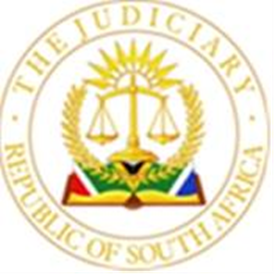 					OFFICE OF THE CHIEF JUSTICE		(REPUBLIC OF SOUTH AFRICA)				GAUTENG LOCAL DIVISION, JOHANNESBURGUNOPPOSED MOTION COURT ROLL FOR 13 MARCH 2024. BEFORE THE HONOURABLE JUDGE:  TWALA J                                                                              JUDGE’S SECRETARY: Losithole@judiciary.org.za 1.JEFFREY  MKHELE  V. LERATO  MAJAKE # 2023-023775 # JEFFREY2023-0237752.JODAN CONSTRUCTION (PTY) LTD  V. THE GAUTENG DEPARTMENT OF ROADS AND TRANSPORT # 2023-074266 # JODANCONSTRUCTIONPTYLTDVGAUTENGDEPARTMENTOFROADSANDTRANSPORT2023-0742663.JUSTINE  SCHMIDT   # 2024-005311 # WMDIXONWD107920192024-0053114.KGAUGELO  MOSOLA  V. DEPUTY INFORMATION OFFICER MEADOWLANDS POLICE STATION & ANOTHER # 2022-0169742022-0169745.MANZINI HEZZY MSIBI  V. MRS  NTSKINE # 2023-108220 # JSWANEPOEL2023-1082206.LETOABA: REGINAH OBO NEO LETOABA  MOITSHEKI  V. GAUTENG DEPARTMENT OF HEALTH # 2024-004107 # MEC09952024-0041077.REDEFINE PROPERTIES LIMITED  V. Z KANJO TRADING (PTY) LTD # 2024-004720 # R6592024-0047208.RAVEN'S ROCK BODY CORPORATE  V. ALBERTUS ANDRIES NORTJE # 2023-078939 # RAV700162023-0789399.PAUL BARNARD INC  V. NIGEL  SALM # 2022-0280702022-02807010.ORION CONSOLIDATED GROUP (PTY) LTD  V. SAMANTHA  HALE # 2023-131910 # ORIONCONSOLIDATEDGROUPVSAMANTHAHALE2023-13191011.ORION CONSOLIDATED GROUP (PTY) LTD  V. GREGORY  IMBRIOLO # 2023-131913 # ORIONCONSOLIDATEDGROUPVGREGORYIMBRIOLO2023-13191312.OLD MUTUAL LIFE ASSURANCE COMPANY OF SOUTH AFRICA LTD  V. NTOMBIZODWA MAUREEN RAMATHIBELA # 2023-120475 # MAT476412023-12047513.OLAYINK  AYODELE  V. DIRECTOR GENERAL OF HOME AFFAIRS # 2024-005210 # HSWARTAYODELE2024-00521014.NHR INVESTMENTS (PTY) LTD  V. KS TIMBER CC # 2023-111022 # CLIFTONMOTSHEPE2023-11102215.NEDBANK LTD  V. RAMADIMETJA LICIAN MASALESA # 2023-069097 # N022522023-06909716.NEDBANK LIMITED  V. WELD-ON-ENGINEERING SA CC # 2023-120452 # M00298572023-12045217.NEDBANK LIMITED  V. VIRGINIA  MANGENGA # 2023-029402 # NEDBANKLTDVSVMANGENGA2023-02940218.NEDBANK LIMITED  V. TSIETSI JOHN MDUNGELA # 2023-073039 # RN63122023-07303919.NEDBANK LIMITED  V. REGINALD NKONZO GOBA  # 2022-0015572022-00155720.NEDBANK LIMITED  V. PATRICK  KAPENDA # 2023-043862 # MAT326242023-04386221.NEDBANK LIMITED  V. NTAPO PILANE DAVID KWAKWA # 2024-005049 # MAT340842024-00504922.NEDBANK LIMITED  V. MODIEHI QUEENETH NTANDA # 2023-082895 # N27072023-08289523.NEDBANK LIMITED  V. LWANDILE  KONA # 2023-120296 # M00301292023-12029624.NEDBANK LIMITED  V. LVH BOERDERY PTY LTD # 2024-003717 # MAT340132024-00371725.NEDBANK LIMITED  V. JOSEPH BARRY COTTY # 2023-029873 # RN61512023-02987326.NEDBANK LIMITED  V. FIKISWA YVONNE MAVUSO # 2023-118632 # M00301272023-11863227.NEDBANK LIMITED  V. EARL JOHN JACOB GETHING # 2023-098868 # M00289042023-09886828.NEDBANK LIMITED  V. BORIS TZVETANOV TZVETANOV # 2023-131683 # MAT177892023-13168329.NEDBANK LIMITED  V. BONISIWE PRECIOUS DLAMINI # 2022-0361922022-03619230.MUNICIPAL EMPLOYEES PENSION FUND  V. SAMANTHA - ANNE CLAIRE WILKINS # 2023-134507 # MUNICIPALEMPLOYEESPENSIONFUNDVSAMANTHAANNECLAIREWILKINS2023-13450731.MORNINGSIDE PALMS RESIDENTS' ASSOCIATION NPC  V. MOHAMED SALIM BADRUDIN # 2023-110465 # MORNINGSIDEPALMSBADRUDIN2023-110465 32.MOLELO REFRACTORY MECHANICAL & DEMOLITION [PTY] LTD  V. EX PARTE APPLICATION # 2023-130985 # MOLELO2023-130985 33.MODDER EAST SQUATTERS  V. PRESIDENT OF THE REPUBLIC OF SOUTH AFRICA # 2023-125288 # JSWANEPOEL2023-12528834.MELVILLE MEWS BODY CORPORATE  V. PONTSHO MASOME BAMBALALA # 2023-109173 # MELVILLEMEWSBODYCORPORATEVPONTSHOMASOMEBAMBALALA2023-10917335.MELVILLE MEWS BODY CORPORATE  V. MIRANDA TOKO  NTLOKO # 2023-109155 # MELVILLEMEWSBODYCORPORATEVMIRANDATOKONTLOKO2023-10915536.MELVILLE MEWS BODY CORPORATE  V. CARLA SIMONE JUAN # 2023-116790 # MELVILLEMEWSBODYCORPORATEVCARLASIMONEJUAN2023-11679037.MELVILLE MEWS BODY CORPORATE  V. ALFRED FOLEI THEBE # 2023-116787 # MELVILLEMEWSBODYCORPORATEVALFREDFOLEITHEBE2023-11678738.MATSHIDISO ANNA MADIBA  V. MACHUENE ESTHER MASEBE # 2022-0318602022-03186039.LIBERTY MUDZINGANYAMA V. INNOCENT DOUGLAS CHIGUDU # 2023-093137 # MAT1111242023-09313740.THE STANDARD BANK OF SOUTH AFRICA  V. THEMBA  QOZA # 2023-084111 # MAT151082023-08411141.THE VILLAS HOME OWNERS ASSOCIATION NPC  V. RENE  SKIATHOS N.O. # 2022-0238862022-023886